ҠАРАР                                                                                           РЕШЕНИЕ«20» октябрь 2020 й.			№ 20		«20» октября 2020 гО публичных слушаниях по проекту решения Совета сельского поселения   Ассинский  сельсовет муниципального района Белорецкий район Республики Башкортостан «О внесении изменений и дополнений в Устав сельского поселения Ассинский сельсовет муниципального района Белорецкий район Республики Башкортостан»В соответствии со статьей 28 Федерального закона «Об общих принципах организации местного самоуправления в Российской Федерации» Совет сельского поселения Ассинский сельсовет муниципального района Белорецкий район Республики Башкортостан РЕШИЛ:Провести публичные слушания по проекту решения Совета сельского поселения Ассинский сельсовет муниципального района Белорецкий район «О внесении изменений и дополнений в Устав сельского поселения  Ассинский  сельсовет муниципального района Белорецкий район  Республики Башкортостан» (далее – проект решения Совета) 3 ноября 2020г. в 15:00, в здании Администрации сельского поселения Ассинский сельсовет муниципального района Белорецкий район Республики Башкортостан по адресу: 453562, Республика Башкортостан, Белорецкий район, с. Ассы, ул. Мубарякова, 25/1.Создать комиссию по подготовке и проведению публичных слушаний по проекту решения Совета в следующем составе:председатель комиссии – Юсупов В.Г. – глава сельского поселения Ассинский сельсовет муниципального района Белорецкий район, депутат от избирательного округа № 1;заместитель председателя комиссии – Абдрашитова Ф.З., депутат от избирательного округа № 1;секретарь комиссии – Мухамадеева Д.В. – управляющий делами;члены комиссии:Киранов Р. М. – депутат от избирательного округа № 1;Салимьянов Б.Г. – депутат от избирательного округа № 1.Обнародовать настоящее решение в здании Администрации сельского поселения Ассинский сельсовет муниципального района Белорецкий район Республики Башкортостан путем размещения на информационном стенде по адресу: 453562, Республика Башкортостан, Белорецкий район, с. Ассы, ул. Мубарякова, 25/1 и  на официальном сайте муниципального района Белорецкий район Республики Башкортостан http://сп-ассы.рф. Установить, что письменные предложения жителей сельского поселения Ассинский сельсовет муниципального района Белорецкий район Республики Башкортостан по проекту решения Совета направляются в Совет сельского поселения Ассинский сельсовет муниципального района Белорецкий район Республики Башкортостан по адресу: 453562, Республика Башкортостан, Белорецкий район, с. Ассы, ул. Мубарякова, 25/1 в период с 21 октября по 27 октября 2020г.Контроль за исполнением настоящего решения возложить на постоянную комиссию по соблюдению Регламента Совета, по статусу и этике депутата.Глава сельского поселения 					В.Г.Юсупов. БАШКОРТОСТАН РЕСПУБЛИКАҺЫ БЕЛОРЕТ РАЙОНЫмуниципаль районЫНЫңАСЫ АУЫЛ СОВЕТЫ АУЫЛ БИЛәМәһЕСОВЕТЫ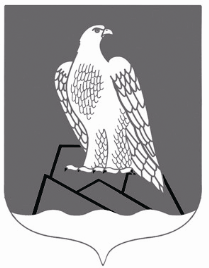 СОВЕТ СЕЛЬСКОГО ПОСЕЛЕНИЯАССИНСКИЙ СЕЛЬСОВЕТ Муниципального района Белорецкий раЙон РЕСПУБЛИКИ БАШКОРТОСТАН